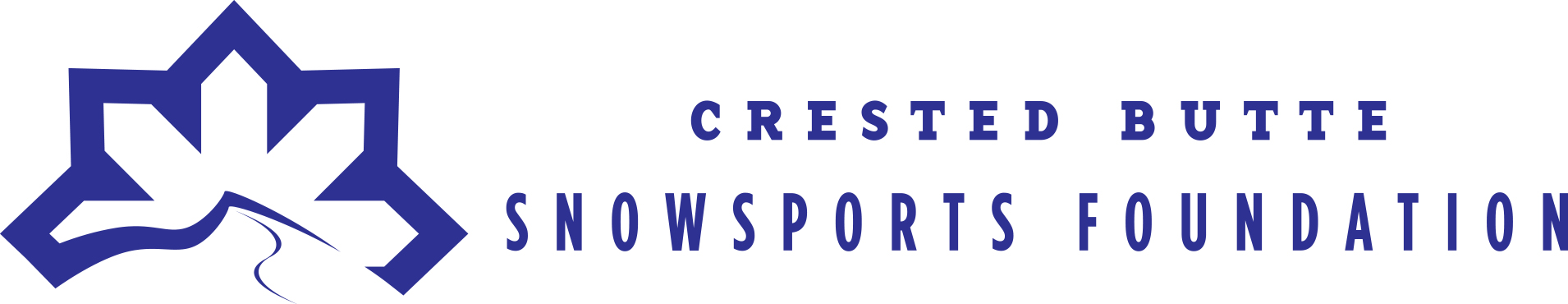 Program Grant Application2017-2018 SeasonName of Program Applying:       Contact Person and Contact at Program:       		Email:      		Phone:       Governing Entity of the Program:        Amount of Grant Request:       Purpose of Grant Request: I,      , the undersigned, and an official representative of      , hereby recognize the mission, priorities and goals of the Crested Butte Snowsports Foundation (CBSF). I/we will abide by all CBSF deadlines, policies and procedures with regards to scholarships. I/we recognize that any grant is to be used to further the mutual mission and goals of the Crested Butte Snowsports Foundation and the Partner Program.Signature:         			Title:       			Representing:        Date:       NarrativePlease provide the following information in a separate document in “Cambria” 12-point font.CURRENT PROGRAMS: Provide a brief description of the organization’s current programs. Include population and numbers served, as well as expected results.If this request is for a specific program, describe all the organization’s programs here. Describe the program for which you are seeking funding in Section 2.PIPELINE: Describe how your programs are designed to educate participants regarding long-term involvement in snowsports, and to create opportunities for student athletes of all ages and levels to interact through its programs.PROGRAM OR PROJECT:Provide a summary of the plan for the program or project request. Include the issue and/or opportunity addressed, goals and objectives, activities, and timeline.  Explain why the organization is approaching the issue and/or opportunity in this way.COMMUNICATION: Describe your communication plan with student athletes, families, and the Foundation regarding the following:Training schedules.Competition schedules and opportunities.Fees.Individual athlete management.Available disciplines and tracks.Attendance.Parent and athlete expectations, codes of conduct, etc.Monthly review of enrollment and status of programs.COACHING STAFF: Provide a description of:Level of certification and education.Consistency with respective athletes.Ability to communicate with parents, athletes and partners.Expectations to uphold Codes of Conduct including academic performance and drug and alcohol policies.ACCESSIBILITY and PROMOTION: Provide a description of how the program strives to be open and available to as many student athletes as possible and provide evidence that the program is properly promoted to as many athletes as possible throughout the Gunnison Valley. Include a description of groupings for male and female athletes that are appropriate to support the growth of snowsports for both boys and girls.LEADERSHIP AND STRUCTURE: Describe your organizational and leadership structures. Describe your commitment to excellence and accountability.MARKETING: How will you work with the Crested Butte Snowsports Foundation to participate in mutually beneficial marketing and promotions (ie. website presence and development)?RECOGNITION: How will your program recognize the financial support of the Crested Butte Snowsports Foundation?OTHER SUPPORT: Describe how your program will coordinate with the Foundation to develop broad support, volunteer participation, in-kind giving, etc.ATTACHMENTS REQUIRED:Past Fiscal Year Program Budget.Current Fiscal Year Projected Program Budget.Verification of coaching and leadership credentials.Any appropriate program information, marketing, or supporting documents.Complete applications must include the following to be considered: This application form.A complete Narrative.All attachments.We cannot guarantee funding for every grant request received. If you are awarded a grant, funding may not be available until 2018.CBSF must receive a completed grant application as well as your $150 Partner Program fee paid no later than October 31, 2017 at 5pm. Please email the application to kate@cbsnowsports.org, or it can be mailed or dropped off to:Crested Butte Snowsports Foundation214 6th Street / P.O. Box 56Crested Butte, CO 81224